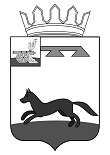 АДМИНИСТРАЦИЯ МУНИЦИПАЛЬНОГО   ОБРАЗОВАНИЯ«ХИСЛАВИЧСКИЙ   РАЙОН» СМОЛЕНСКОЙ  ОБЛАСТИР А С П О Р Я Ж Е Н И ЕОт 30 июля  2019г. № 526-р            Об ограничении движения по ул. Пушкина в п. Хиславичи1. Ввести запрет движения транспортных средств,  в  период  текущего ремонта автомобильной дороги по ул. Пушкина в п. Хиславичи  с 9:00  01.08.2019 г. до 21.00  07.08.2019г., в соответствии со схемой организации дорожного движения.2. Обеспечить размещение информации об ограничении  движения транспортных средств на официальной странице Администрация муниципального образования «Хиславичский район» Смоленской области . И.п. Главы  муниципального  образования «Хиславичский район» Смоленской  области          		              		                    	Ю.В.ЕпифановОтп. 1 экз. – в делоИсп.: Н.Н. Андреева«_____» ____________ 2019г.Разослать: прокуратура-1, отдел по городу-1 